Januar2020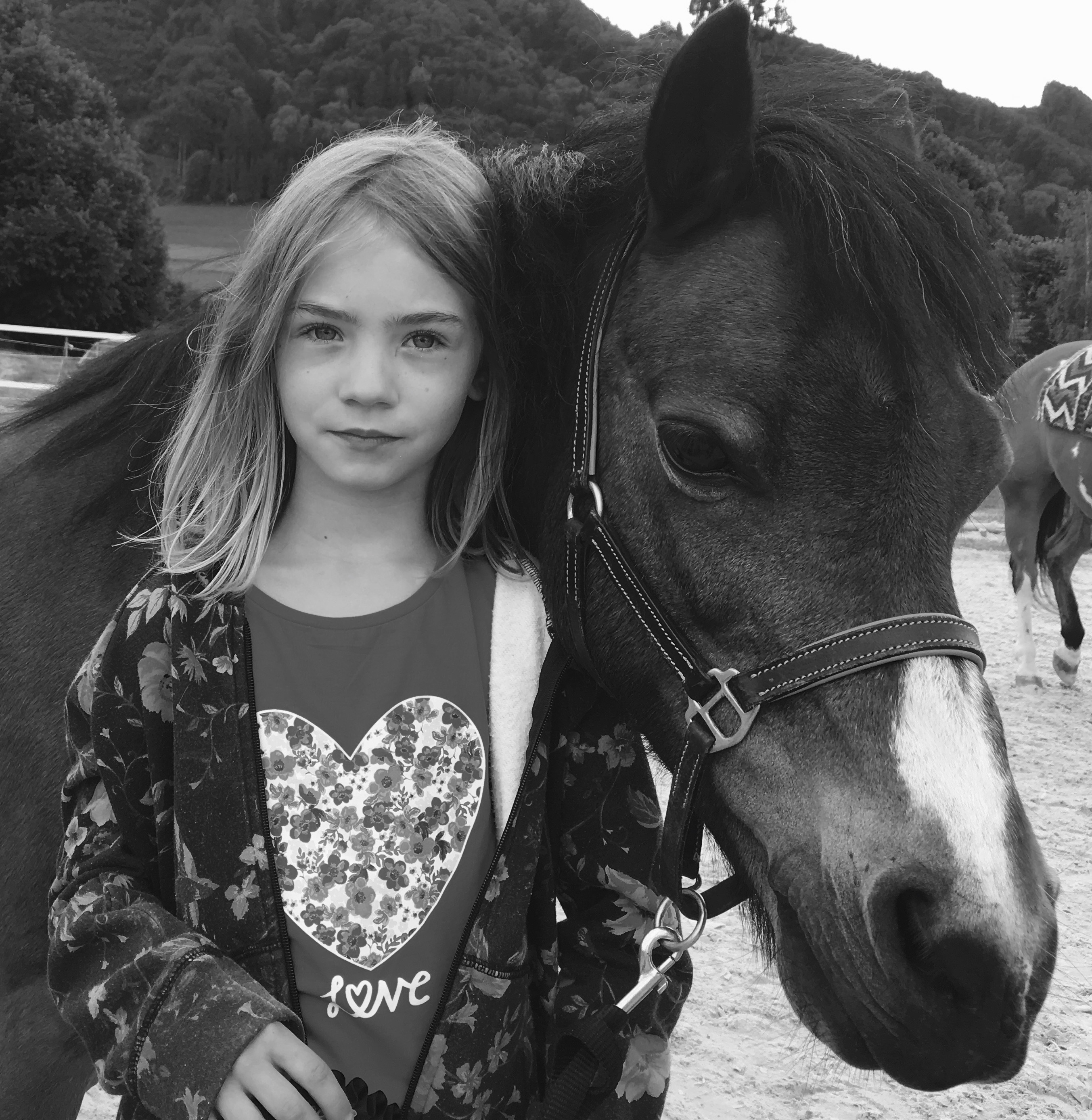 MontagDienstagMittwochDonnerstagFreitagSamstagSonntag12345Weihnachts-ferienWeihnachts-ferienWeihnachts-ferienWeihnachts-ferienWeihnachts-ferien678910111214:30-16:003 Königsausritt15:30-17:00Winterausritt1314151617181914:30-16:00Winterausritt14:00-15:30Winterausritt15:30-17:00Ostwind15:30-17:00Winterausritt14:00-15:30Winterausritt15:30-17:00Cowgirls2021222324252614:30-16:00Winterausritt14:00-15:30Winterausritt15:30-17:00Ostwind15:30-17:00Winterausritt14:00-15:30Winterausritt15:30-17:00Cowboys272829303114:30-16:00Winterausritt14:00-15:30Winterausritt15:30-17:00Ostwind15:30-17:00Winterausritt14:00-15:30Winterausritt15:30-17:00CowgirlsWinterausritt:Jedes Kind hat ein Pony für sich und kann den ganzen Ausritt reiten. Bitte warm anziehen!Ostwind:So heisst das Pferd aus dem Film. In diesem Kurs erfahren die Kinder Spannendes über  die Pferde-Trainerin „Kenzie Dysli“Dieser Kurs ist für Kinder ab 8 Jahren geeignet. Da mit den Ponys auch frei gearbeitet wird sollten die Teilnehmer/innen bereits ein gutesVertrauensverhältnis zu den Ponys mitbringen.Cowboys:Dieser Kurs richtet sich nur an Jungs. Es dürfen auch Jungs ohne Pferdeerfahrungen mitmachen. Wir werden Lasso-werfen üben und vieles über Männer im Sattel erfahren.Hier lernen die Mädchen wichtiges  rund ums Westermreiten.